Publicado en Málaga el 06/03/2018 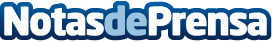 La Costa del Sol se afianza como el destino favorito de España para celebrar despedidas de solteros  Los Álamos, en Torremolinos, uno de los lugares más solicitados entre los meses de abril y septiembre.Cada vez se apuesta más por despedidas de fin de semana: las casas rurales, la opción preferida para despedir la soltería entre amigos.Los beach clubs y los deportes acuáticos completan la oferta de las despedidas más demandadas en la actualidad
Datos de contacto:Ignacio Martín+34 722266993Nota de prensa publicada en: https://www.notasdeprensa.es/la-costa-del-sol-se-afianza-como-el-destino Categorias: Viaje Andalucia Entretenimiento Turismo http://www.notasdeprensa.es